Learning at Home – Room 1 and 2        			Suggested Weekly Programme                   		Week Beginning 4th May 2020Big Cat Books:	Red Level – Cat & Dog Play Hide & Seek  	Yellow Level: Elephant’s Ears                                                                                                                                                This week’s phoneme is ‘oa’ and the common words are: said, big, could       oaWords: oats, boat, floats, coat, soak, croak, oarsSentences:She said that my coat was on the hook.My new boat can float on the river.I need to soak my jumper as it is dirty.The oars had fell out the boat.                                                                                                                                                                                                                                               Please send activities with a   to McGearyhe class twitter @Room1Stvs or email gw12mcgearylaura@glow.sch.uk.  Thank you!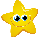 LiteracyNumeracyMental Maths questions each day and Remember to use Sumdog.Health and WellbeingLearning Across the CurriculumMonday1. Big Cat book: Before you read, what do you predict the story could be about? What could happen?2. Phoneme activity – read & write “oa” words below3. Common words: Write 3 times4. Handwriting (write on lined paper if possible, always start at the top)(curly caterpillars: words: cad, cod, sag, fed, quad)Shape HuntWhat 2D and 3D Shapes can you find around your house and garden? Collect some into one space and take a photo.Mindful MondayMindfulness colouringhttps://www.twinkl.co.uk/resource/t-t-28301-words-of-encouragement-mindfulness-colouring-sheetsListen to some relaxing music https://www.youtube.com/watch?v=WUXEeAXywCYPotionStuff you can use..Container (empty bottle, jar, jug), mixed materials and supervision from an adult at home.What to do...Can you make a potion? Don’t forget to write down the ingredients and their quantities.Think...What is the name of your potion?What does it do?Did the substances mix together or did they separate?What would you differently next time?Tuesday1. Reading: Can you remember what happened in the story? 2. Phoneme activity: Choose 1 or more ”oa”activities from our class page on the St. Vincent’s website.3. Common words: Rainbow writing4. Handwriting (one armed robot words: rob, man, him, rap, kip)Time https://www.twinkl.co.uk/resource/t-n-5481-make-a-clock-face-activity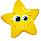 Make a clock face activity. Get an adult to ask you to, for example,Make 5 o’clock, Make the time 1 hour after/Before 3 o’clock, What time do you get up in the morning?, eat?..Tune in TuesdaySelf Portrait Draw a picture of yourself in the middle of an A4 piece of paper. Now write lots of words to describe yourself. E.g: beautiful, smart, funny. Put it up on the wall in your bedroom PotionStuff you can use..Container (empty bottle, jar, jug), mixed materials and supervision from an adult at home.What to do...Can you make a potion? Don’t forget to write down the ingredients and their quantities.Think...What is the name of your potion?What does it do?Did the substances mix together or did they separate?What would you differently next time?Wednesday1. Can you say 3 describing words about one of the characters in the story.2., 3.  Phoneme Activity and Common words: Read and write “oa” sentences below.4. Handwriting (ladder letters words: lit, jut, yuk, till, jist)Moneyhttps://www.topmarks.co.uk/maths-games/3-5-years/moneyMixed coins , Up to 20Wellness WednesdayComplete this short fitness routine. Encourage someone in your house to join in with you. 10X Star jumps 10X Squats 10X spotted dogs(one leg in front/swap over and continue) 10X Press ups 10 x Sit ups Repeat 3 timesIndoor Den BuildingStuff you can use...Blankets, sheets, chairs, table, torches, clothes pegs, books for weighingWhat to do?..Can you build a den for you to read in?Think...Was your den tall? How can you make it taller?What materials were the best to use?What was tricky?What was easy?ThursdayWritng  Go to: https://www.onceuponapicture.co.uk/portfolio_page/old-man-of-the-woods%ef%bb%bf/  Talk about the picture (Old Man of the Woods) and discuss the questions. Try draw what could happen next. Then write 2 sentences about your picture.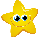 Addition Colour By Numbershttps://www.twinkl.co.uk/resource/t-n-5462-monsters-colour-by-number-addition-up-to-10-activity-sheetsThinking ThursdayRoad Safety. Draw a road safety poster to share with friends as they will be out walking, cycling and scooting more than everIndoor Den BuildingStuff you can use...Blankets, sheets, chairs, table, torches, clothes pegs, books for weighingWhat to do?..Can you build a den for you to read in?Think...Was your den tall? How can you make it taller?What materials were the best to use?What was tricky?What was easy?FridayFantastic FridayCelebrate what you have achieved this week – take a photo and send it to a family member, Mrs. Field  or a friend or give them a call and tell them what you have done this week!Fantastic FridayCelebrate what you have achieved this week – take a photo and send it to a family member, Mrs. Field  or a friend or give them a call and tell them what you have done this week!Fantastic FridayCelebrate what you have achieved this week – take a photo and send it to a family member, Mrs. Field  or a friend or give them a call and tell them what you have done this week!Fantastic FridayCelebrate what you have achieved this week – take a photo and send it to a family member, Mrs. Field  or a friend or give them a call and tell them what you have done this week!